Dragi studenți,În efortul şi dorinţa noastră de a ne apropia şi de a ne motiva mai bine studenţii, suntem onoraţi să vă informăm că Facultatea de Ştiinţe Juridice, Sociale şi Politice din cadrul Universităţii “Dunărea de Jos” din Galați sprijină şi pune la dispoziţia studenţilor săi, dornici de cunoaştere şi afirmare, un forum propriu de dezbatere, sub forma unei publicații: Revista de cercetare și opinii studențești (RCOS).Revista îşi propune să încurajeze cercetarea ştiinţifică studenţească şi să valorifice în paginile sale rezultatele acesteia. Acest demers redacţional urmăreşte atât dezvoltarea preocupărilor studenţilor pentru cercetare, cât şi stimularea competenţelor personale precum: capacitatea de sinteză şi de persuasiune, logică, analiză, interpretare, exprimare în scris. Totodată, revista îşi propune să fie şi o platformă pentru împărtăşirea experiențelor de învăţare în alte contexte decât cele curriculare – stagii de practică, workshop-uri, școli de vară, concursuri pentru studenţi etc. Prin toate aceste aspecte, considerăm că iniţiativa noastră va ajuta la dobândirea experienţei specifice începutului de carieră.Revista conţine secţiuni variate, expuse mai jos, fiind concepute astfel încât să răspundă de o manieră utilă demersului de formare profesională în domeniile social, politic, juridic şi administrativ.Unitas in Diversitas este secţiunea dedicată articolelor ce vizează actualitatea europeană.Secţiunea De juri - de facto este destinată reflecţiilor şi cercetării diferitor probleme din domeniul dreptului - drept penal, drept civil, dreptul familiei, dreptul muncii etc. Ad-Minister - este o secțiune dedicată reflecţiilor şi cercetării diferitor probleme din domeniul administrației publice - organizarea și funcționarea serviciilor publice, cooperare transfrontalieră, relația administrației cu cetățenii, politici publice etc.În secţiunea Nec Plus Ultra vor fi publicate lucrările premiate la evenimente ştiinţifice, concursuri pentru studenţi, articole prin care sunt analizate experienţe şi performanţe universitare. Secţiunea Personalităţi va insera biografii celebre, interviuri cu personalităţi din domeniul dreptului şi administraţiei publice. Invitaţia de deveni colaboratori ai revistei este adresată tuturor studenţilor şi masteranzilor Facultăţii Ştiinţe Juridice, Sociale şi Politice, cât şi studenţilor de la facultăţi similare din ţară şi de peste hotare. Toate articolele scrise de către studenţi vor fi avizate de către un referent ştiinţific. Referent ştiinţific va fi cadrul didactic care deţine competenţe şi calificare profesională în domeniul sau aria tematică în care a fost elaborat articolul. Se vor accepta spre publicare lucrări originale, ce nu au fost publicate în alte reviste, elaborate în conformitate cu exigențele și condițiile de redactare ale revistei. Colegiul editorial va răspunde în timp util autorilor privind acceptarea sau neacceptarea textului şi îşi rezervă dreptul de a opera modificări ce vizează forma lucrărilor. Revista va fi publicată anual de Galati University Press, Editura Universităţii „Dunărea de Jos” din Galaţi.Aşteptăm cu un deosebit interes participarea dumneavoastră la acest important proiect al facultăţii noastre şi vă invităm să vă alăturaţi colegiului redacţional.Materialele pot fi trimise pe adresa de email valentina.cornea@ugal.ro.  Cu profundă consideraţie, Colegiul editorial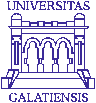 UNIVERSITATEA “DUNĂREA DE JOS” din GALAȚIFacultatea de Științe Juridice, Sociale și Politice http://www.fsjsp.ugal.ro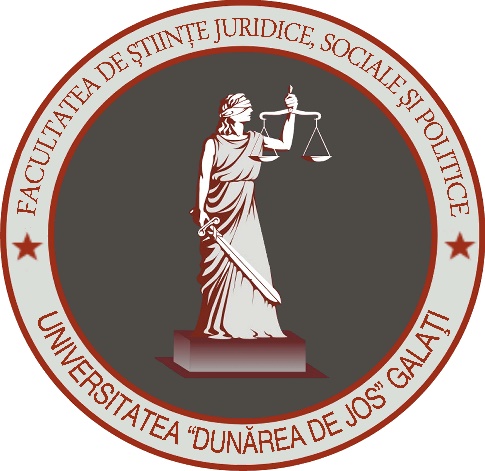 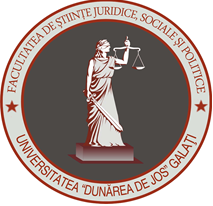 